30.1.2. Talajképződés-keresztrejtvény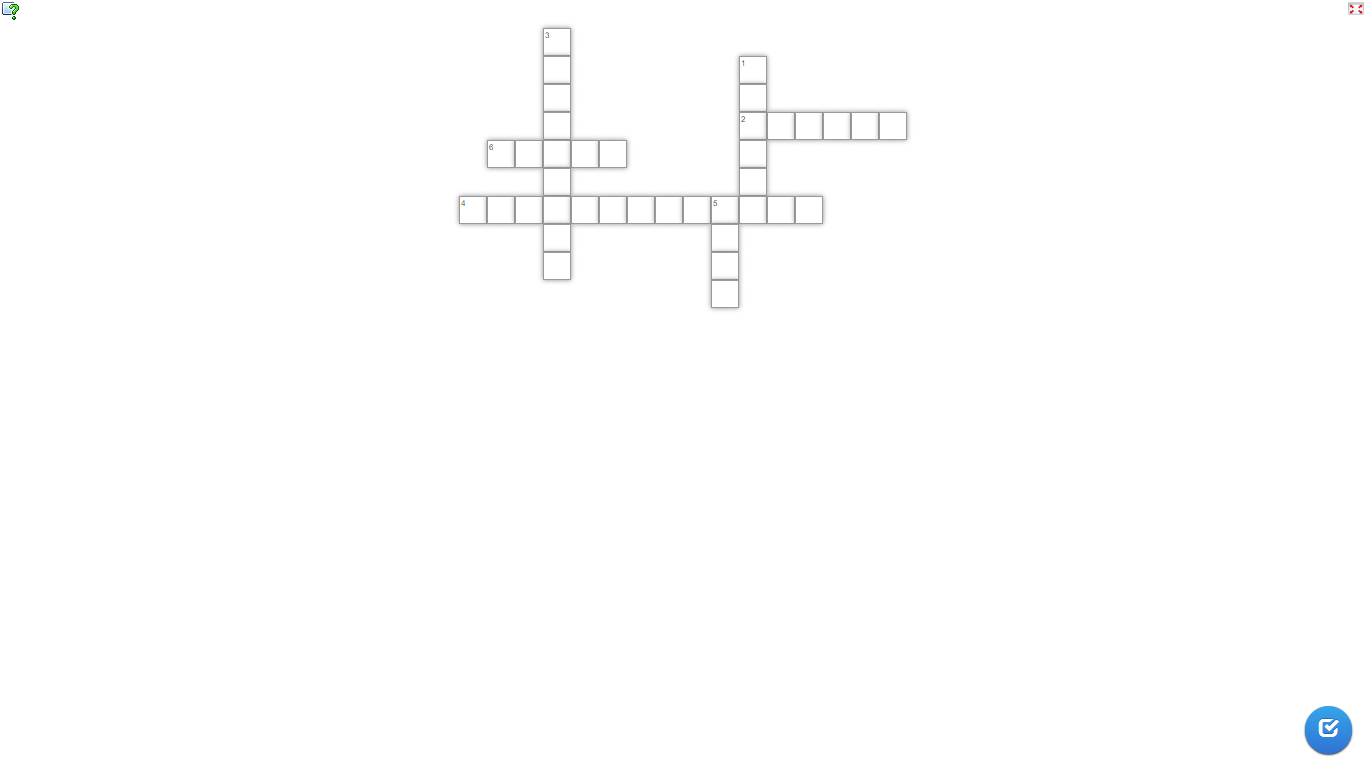 Leírások:1. A talaj tápanyagtartalmú része.2. Azon folyamat, melynek során a kőzettörmelék szerkezete is átalakul. Pl. víz hatására.3. Azon folyamat, melynek során a nagyobb kőzetek kisebb darabokká esnek szét.4. A talaj tápanyagtartalmának növelését elősegítő puhatestű élőlény.5. Ez a külső erő formálja leginkább a sivatagok homokfelszínét.6. Ebből képződik a talaj.MegoldásokHumuszMállásAprózódásFöldigilisztaSzélKőzet